Конспект урока математики ( УМК «Перспективная начальная школа»)Учитель начальных классов: Каширина Алёна Тулкуновна Длительность занятия – 30 минутТехнологическая карта урока математикиПредмет, класс, автор учебникаМатематика, 1 класс, А. Л. Чекин  «Математика»Тема урокаТема: «На сколько больше? На сколько меньше?» (1 урок)Дидактическая цельСоздать условия для открытия детьми нового знания по теме урокаТип урокаОткрытие нового знанияЗадачи урокаЗадачи урока:— усвоение математического отношения «на сколько первое число  больше второго, на столько второе число меньше первого»;—   переход от знакомого понятия «больше на» к пониманию  необходимости выполнения действия вычитания,, цель которого ответ на вопрос «На сколько больше?»   — формирование УУД: сравнение и сопоставление чисел на основе изучаемого математического отношения   Пропедевтика: разностное сравнение Образовательные (предметные): .расширение понятий за счет включения в нее новых элементовФормировать умение владеть математической терминологией.Совершенствовать вычислительные навыки.Деятельностная цель: формирование способности учащихся к новому способу действия.Развивающие (метапредметные):Познавательные:Развивать умение сравнивать, сопоставлять, обобщать.Помочь выделить и сформулировать познавательную цель.Развивать умение работать с информацией и обмениваться её.Формировать умение использовать полученную информацию.Работать над использованием знаково-символических средств.Продолжить работу над формированием умений ориентироваться в учебнике и тетради для самостоятельной работы.Коммуникативные:Создать условия для учебного сотрудничества с учителем и сверстниками.Способствовать осуществлению взаимодействия ребёнка с соседом по парте.Формировать умения слышать друг друга и понимать.Помочь ребёнку в аргументации своего мнения.Регулятивные: Формировать умение соотносить свои знания, определять проблему.Фиксировать индивидуальное затруднение в пробном действии.Способствовать выполнению пробного действия.Развивать умение контролировать и оценивать свою деятельность.Воспитательные (личностные): Формировать мотивационную основу учебной деятельности, положительное отношение к уроку, понимание необходимости учения.Способствовать проявлению познавательной инициативы в оказании помощи соученикам.Следовать в поведении моральным и этическим требованиям.Способствовать проявлению самостоятельности в разных видах деятельности.Работать над осознанием ответственности за общее дело.Понимать и следовать в деятельности нормам эстетики.Развивать умение адаптироваться к сложным ситуациям.Работать над самооценкой и адекватным пониманием причин успеха/неуспеха в учебной деятельности.Следовать установке  на здоровый образ жизни и её реализации в реальном поведении.Методы обученияЧастично-поисковыйФормы организации познавательной деятельности  Фронтальная, групповая, работа в парах Средства обученияУчебник, тетрадь,  фишки,  мультимедийное сопровождение ,  презентация.Этап урокаДеятельность учителяДеятельность ученикаУУДОрганизационный Проверка готовности рабочих мест. Создание положительного настроя на урок.Добрый день, как настроение?Вы считаете, что урок прошёл для вас плодотворно, с пользой. Вы научились и можете помочь другим.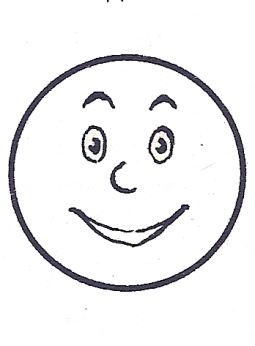  Хорошо, но надо    потренироваться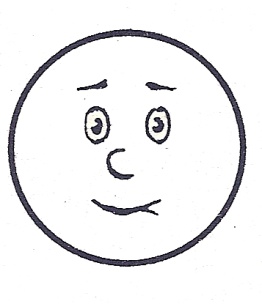 . Было трудно на уроке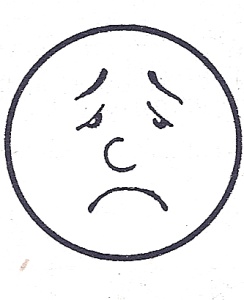 -В путь !!!Приветствуют учителя. Настраиваются на работу.Личностные УУД: положительное отношение к уроку;  следование в поведении моральным и этическим требованиям.Коммуникативные УУД: учебное сотрудничество с учителемМотивация (самоопределение) к учебной деятельности.Предлагает выполнить задание, которое содержит старые знания с включением нового материала.После выполнения задания  организуется проверка:- контроль усвоения  известных знаний;- выводы по этим знаниям; - выявление  неизвестного знания- вопрос: зачем (для чего) требуется знать это?-Прочтите стихотворение.Я – нарядная закладка.Я лежу здесь для порядка.Зря страницы не листай.Где закладка, там читай!- Как можно озаглавить стихотворение, назови ответ, обоснуй выбор     Порядок	         Закладка			КнигаИзготовив закладки, ребята заполнили таблицу. Рассмотри таблицу.-Используя таблицу, ответь на вопросы -У кого из ребят больше всего закладок? У светы -5-У кого из ребят одинаковое количество закладок?У Иры и У Коли по 3  -Закладок  какого цвета у ребят больше всего?      Зелёного -Найди правильное решение 5< 3        5> 3      6>9    12<18Математический диктант: повторение -Назови числа больше 3, но меньше 9-Меньше 12, но больше 6-Больше 7, но меньше 15-Найди разность 20и 8 ***12-Найди разность 15и 8***7-6 увеличь на 3****9-19 без 4****15-Найди сумму 9и8 ***17-13 и еще 6***19-Я загадала число если его уменьшить на3, то получиться 5****8-Найдите разность чисел13 и 8****5-А давайте сравним предметы вокруг нас …(Информация может быть в виде таблицы или участие принимают дети)Ленты…короче –длиннееРост …выше короче..Одежда… расход ткани ..больше –меньше-А теперь положите перед собой 5 треугольников и 3 звёздочки    - Рассмотрите. На сколько треугольников больше, чем звёздочек?    - Как вы это узнали? (установили соответствие)    - На сколько звездочек меньше, чем треугольников?    - Что нужно сделать, чтобы ответить на этот вопрос? (образовывать пары и найти лишние предметы )Работа с раздаточным материалом Познавательные УУД: развитие умений  сравнивать, обобщатьРегулятивные УУД:; умение контролировать свою деятельность; фиксирование индивидуального затруднения в пробном действии; умение соотносить свои знания,  определять проблемуКоммуникативные УУД: аргументация своего мненияЛичностные УУД: умение адаптироваться к сложным ситуациям;установка на здоровый образ жизни и её реализация в жизни.Постановка учебной задачиПредлагаю определить тему и цель урока.Над какой темой сегодня будем работать?     - Сегодня на уроке мы будем отвечать на вопросы: «На сколько меньше? На сколько больше»?-Сформулируйте цель урокаС у(  (Учиться сравнивать числа и выполнять действие вычитание, чтобы найти разность) сравнение и сопоставление чисел на основе изучаемого математического отношения-А для чего это нужно? ---связь с жизнью и математические -Кто хочет этому научиться? Работа с раздаточным материалом Формулируют тему и цель урока. Отвечают на вопросы.Личностные УУД: формирование мотивационной основы учебной деятельностиПознавательные УУД: выделение и формулирование познавательной цели с помощью учителяАктуализация и пробное учебное действие.)          Объяснение нового Работа с учебником Сами читаем диалог брата с сестрой:«Маша, ты все время находишь белых грибов больше, чем я», —  заметил Миша.«Да, сегодня я нашла БОЛЬШЕ НА 1»,— ответила Маша.-Рассмотрите  рисунок и назовите число грибов, которые нашла Маша (5) и Миша (4).-Пишем на классной доске 5 > 4 на 1.-Чем является число 1 для пары чисел 5 и 4?Ожидаемый ответ: это число, которое показывает, на сколько число 5 больше числа 4.-Каким ДЕЙСТВИЕМ можно получить число 1 из этой пары чисел?Ожидаемый ответ: действием вычитания: 5 - 4 = 1- Предложите свои варианты , где пары чисел отличаются на 1Записываем на доске под диктовку детей пары таких чисел.Например, 7 > 6 на 1,    9 > 8 на 1,   16 > 15 на 1  и т. д.Первичное восприятие и усвоение нового знанияДинамическая паузаГимнастика для глазОрганизована  работа учащихся по учебнику и в рабочей тетради. Задание №2 (У-2, с.73 ) Обращаемся к классу за разъяснением:  Маша нашла на 2 гриба больше, чем Миша. А что можно сказать о Мише? Он собрал грибов больше или меньше, чем Маша? (Миша нашел на 2  гриба меньше, чем Маша). Предлагаем записать в тетради пару чисел, которые покажут, что Миша нашел на 2 гриба меньше, чем Маша.Записываем на доске под диктовку детей их ответы:6 < 8 на 2,  4 < 6 на 2;  7 < 9 на 2;   3 < 5 на 2:   8 < 10 на 2.Задаем вопрос: Чем является число 2 для этих пар чисел?  (Число, которое показывает —  на сколько одно число отличается от другого)Каким действием можно получить число 2 из каждой пары? (Действием вычитания)Просим записать все эти действия в тетрадь:8 - 6 = 2         6 - 4 = 2    9 - 7 = 2    5 - 3 = 2   10 - 8 = 2Фор-мулируем правило: чтобы установить на сколько одно число больше или меньше другого, нужно из большего числа вычесть меньшее. Предлагаем прочитать правило в учебнике и повторить его про себя два-три раза.Задаем вопрос: -На сколько 20 больше 10? -А на сколько 10 меньше 20?Чудеса на светеСтали карликами детиА потом все дружно всалиВеликанами мы сталиИ как зайки поскакалиИ за кустики пропали…Организует работу в парах и по группам.Просит выполнить  в  тетради задание с 106 №1 –фронтальная работа или выборочные ответыс 106 №2работа в парахВыполняют задания учебника и тетради. Определяют, что нужно выполнить в заданиях учебника.Работают с фишками  Сравнивают свою работу с работой соседа.Отвечают на поставленные  вопросы.Составляют математические записи  и неравенства на доске. Проверяют их.Комментируют, записывая  в тетради Повторяют движения за учителем и детьми -ведущимиРассматривают схемы и соответствующие им математические записи. .Работают в парах, обсуждают способы Высказывают свои версии, оценивают версии других.Работают со схемами, выполняют вычисления.Обобщают способы и определяют способ самый доступный для себя.Выполняют упражнения.Познавательные УУД: умение работать  с информацией и обмениваться её;  использование знаково – символических средств;  умение ориентироваться в учебнике и тетради для самостоятельной работы; умение сравнивать, сопоставлять, обобщать.Регулятивные УУД: умение контролировать свою деятельностьКоммуникативные УУД: аргументация своего мнения;   взаимодействие с соседом по парте; сотрудничество с учителем и сверстниками.Личностные УУД: проявление познавательной инициативы в оказании помощи соученикам; проявление самостоятельности в разных видах деятельности; осознание ответственности за общее дело; понимание и следование в деятельности нормам эстетики;установка на здоровый образ жизни и её реализация в жизни.Целеполагание и построение проекта выхода из затруднения (цель и тема, способ, план, средство).- Зачем узнавать на сколько больше или меньше предметов? -Что еще сегодня  нам  предстоит узнать на уроке? -Чем будем на уроке заниматься?Реализация построенного проекта.  Задание №4 (Т-1, с.107)Задача 1Предлагаем учащимся прочитать задачу 1 самостоятельно и, рассмотрев схему к задаче, закрасить красным карандашом  дуги, обозначающие условие, а синим — дугу, обозначающую требованиеДаем время на решение и вычисление. Предлагаем проверить вычисление и запись ответа, посредством иллюстрации образцов оформления записанных заранее на классной доске:17 - 6 = (10 +7) - 6 = 10 + (7 - 6) = 11 или 17 - 6 = 11, 17>6 на 11Ответ: Число груш больше числа слив  на 11 (но не на 1 7 груш, что могут записать дети, спровоцированные некорректным оформлением ответа в тетради)Предлагаем записать  вычисление задачи и ответ в своих тетрадях.личностные: Учет чужой точки зрения Привитие интереса к родному языку, его истории   Регулятивные:Контроль процесса и результатов деятельности     Первичное закреплениеУстанавливает осознанность восприятия. Контролирует правильность выполнения задания.Просит выполнить задание Задача 2Учащиеся читают задачу самостоятельно. Предлагаем рассмотреть схему, подчеркнуть красным карандашом дуги, обозначающие условия, и дугу, обозначающую требование. Задаем вопрос: Почему схемы задач совпадают?Ожидаемый ответ: Сравниваются одни и те же числа 17 и 6. Если 17 > 6 на 11, то 6 < 17 на 11.Даем задание сформулировать ответ (Число слив на 11 меньше числа груш) и записать ответ , на дополнительной строчке, проведенной в Тетради с помощью линейки и простого карандаша Записывают и решают   с объяснением Познавательные УУД: умение использовать полученную информацию; умение ориентироваться в тетради для сам. работыРегулятивные УУД: способность выполнять пробное учебное действиеКоммуникативные УУД: сотрудничество со сверстниками; умение слышать друг друга и пониматьЛичностные УУД: следование в деятельности нормам эстетикиСамостоятельная работа с самопроверкой по эталонуОрганизует деятельность по применению новых знаний. Задание №5 (Т-1, с.107)Читаем задачу сами, записывая на доске:5 теплоходов16 катеров      На сколько число теплоходов меньше числа катеровУстно решаем задачу, добиваясь ответа: число теплоходов меньше числа катеров на 11.Предлагаем детям записать краткую запись задачи в свои тетраеди, решить ее и оформить ответ.Вывод :Чтобы установить, на сколько одно число больше или меньше другого, нужно из большего числа  вычесть меньшее.Просит проверить работу по  эталону, исправить ошибки, если они есть.Проверим работу.  Сверьте с соседом. Определите, каким способом вы считали.Выполняют самостоятельную работу. Осуществляют взаимопроверку и самопроверку, сравнивая с эталоном. Исправляют ошибки (если они есть)Регулятивные УУД: выполнение пробного учебного действия;контроль деятельности по ходу выполнения заданияПознавательные УУД: умение использовать полученную информацию;умение сравнивать, сопоставлятьЛичностные УУД: проявление самостоятельности в учебной деятельностиРефлексия деятельностиОрганизует рефлексию. Над какой темой работали? Какова была цель сегодняшнего урока? («на сколько первое число  больше второго, на столько второе число меньше первого»)Что нового узнали на уроке?Как узнать,  «на сколько больше»?3. Как ответить на вопрос       «На сколько меньше»?Оценим работу на уроке.Выберите смайлик..Прикрепите смайлики на доску.Подводит итоги индивидуальной и совместной деятельности.Сегодня вы работали……За работу всем спасибо!!!!Соотносят цель и результаты.Осуществляют самооценку собственной учебной деятельности.Прикрепляют смайлики на доску.Регулятивные УУД: оценка своей деятельности на урокеЛичностные УУД: самооценка и адекватное понимание причин успеха/неуспеха в учебной деятельности